移动护理手持终端PDA技术指标数量47台备注;该项目所需与医院系统连接的相关费用均含在本次招标预算中。招标文件中带“★”条款为实质性条款，投标人必须按照招标文件的要求做出实质性响应，否则投标无效性能参数性能参数操作系统≥ Android P(9) 医护定制OS操作系统处理器≥1.95GHz主频，高通8核处理器内存≥3GB RAM，32GB ROM物理参数物理参数尺寸外观专利定制设计屏幕5.45英吋HD+高清屏, ≥分辨率1440*720，康宁五代抗损伤保护玻璃盖板，支持湿手操作标准电池≥4950mAh加密电芯，支持循环充电防过充设计充电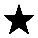 QC3.0快充，2.5小时充满，连续使用时间≥15小时外设接口Type-C接口，支持线充充电，并支持座充；底部有充电触点设计，以匹配座充充电触针，方便随用随充。提供磁吸接口（每台标配）摄像头≥1300万像素手电筒具备手电／瞳孔双手电功能传感器GPS、地磁传感器、重力传感器G-sensor、光感传感器、距离传感器、陀螺仪数据采集数据采集条码识别集成国际一线品牌一维/二维条码扫描引擎，白色补光灯，激光瞄准扫描设置条码设置、扫描设置开放设置菜单条码扫描角度倾角：360°，仰角：± 60°，斜角：±60°无线和数据通信无线和数据通信无线局域网802.11a/b/g/n/ac，支持2.4G、5.1G、5.8G频段支持制式GSM/TD-SCDMA/WCDMA/cdma2000/TD-LTE/LTE FDD通信频段890-915MHz 1710-1750MHz/1880-1900MHz 2010-2025MHz/1940-1965MHz 909-915MHz/824-835MHz/1880-1915MHz 2300-2370MHz 2555-2655MHz/1920-1940MHz 1940-1965MHz 1710-1780MHz 909-915MHz 824-835MHz/5725-5850MHz 5150-5350MHz 2400-2483.5MHz天线类型Wi-Fi网络切换强度、连接速度可进行策略调整，需提供界面截图证明蓝牙／NFC／RFID不低于Bluetooth 4.2，支持NFC、RFID功能其他其他材质抑菌材料，可耐受医院常用消毒剂（酒精、洗必泰、紫外线、施康、过氧化氢、聚维酮碘等），整机及底座使用抗UV材料，支持紫外线消毒辅助功能桌面悬浮按键，支持扫描、双手电控制自定义按键支持按键自定义（含PTT按键）跌落规格可承受多次1.5米的跌落冲击, 1000次0.5米滚动防护等级≥IP67认证CCC、入网认证、型号核准、软件著作权、外观专利、抗UV材料